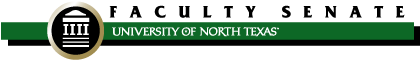 FACULTY SENATE MEETING AGENDAZoom MeetingSeptember 9, 2020Time Discussion BeginsTime Allotted2:006 minutesI.Welcome and IntroductionsReview meeting protocolsIntroduce new SenatorsApproval of Temporary Senators2:064 minutesII.Approval of Minutes (August 24 and June 10, 2020) [vote]2:1040 minutesIII.University updates (President Neal Smatresk / Provost Jennifer Cowley)University Budget / COVID update Title IX regulations changes Workload update, course delivery, and related updatesAcademic Integrity2:505 minutesIV.Diversity training update (Bertina Combes)2:5510 minutesV.Information technology update (Adam Fein / Rudi Thompson)Recognition of Mary Speight3:055 minutesVI.Faculty Policy Oversight Committee (Jennifer Way/Elizabeth Oldmixon)Policy status summary3:105 minutesVII.Academic Integrity (Karen Weiller / Tracy Everbach) Academic Integrity Task Force3:155 minutesVIII.Executive Committee (Scott Belshaw) Proposal to amend Procedures Manual – Committee on the Evaluation of University Administrators (William Cherry) [vote]3:2020 minutesIX.Committee on Committees (William Cherry)Caucus to fill Senator-only committee vacanciesStanding committee vacancies [vote]Administrative committee vacancies [vote]3:405 minutesX.Other standing committee updatesUniversity Undergraduate Curriculum Committee (September) (Kim Faris) [vote]Graduate Council minutes (May/June/July 2020) (Dale Yeatts) [vote]3:455 minutesXI.New BusinessStudent government reportsGraduate Student Council (Tiffany Miller / Bailey Sterling)Student Government Association (Cameron Combs)3:505 minutesXII.Old Business 3:555 minutesXIII.Comments for the Good of the OrderNext Senate meeting will be October 144:00XIV.Adjournment